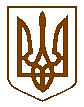 Білокриницька   сільська   радаРівненського   району    Рівненської    області(шоста чергова чергова сесія восьмого скликання)РІШЕННЯ07 червня  2021 року 		      	                                                               №322Про відмову громадянам Пузуєву Руслану Анатолійовичу,Соколовському Ярославу Володимировичу,Панчук Людмилі Миколаївні у наданнідозволу на розроблення проєкту  землеустроющодо відведення земельної ділянки у власністьРозглянувши заяву громадян Пузуєва Руслана Анатолійовича, Соколовського Ярослава Володимировича, Панчук Людмили Миколаївни про надання дозволу на розроблення проєкту землеустрою щодо відведення земельної ділянки у власність для будівництва та обслуговування житлового будинку, господарських будівель і споруд (присадибна ділянка) за рахунок земель запасу на території Білокриницької сільської ради Рівненського району Рівненської області, та керуючись статтями 12, 118, 121 Земельного кодексу України, пунктом 34 статті 26 Закону України «Про місцеве самоврядування в Україні», за погодженням постійної комісії з питань архітектури, містобудування, землевпорядкування та екологічної політики, сесія Білокриницької сільської радиВ И Р І Ш И Л А:Відмовити громадянам Пузуєву Руслану Анатолійовичу, Соколовському Ярославу Володимировичу, Панчук Людмилі Миколаївні у наданні дозволу на розроблення проєкту землеустрою щодо відведення земельної ділянки у власність для будівництва та обслуговування житлового будинку орієнтовною площею площею 0,2311 гектара за рахунок земель запасу сільськогосподарського призначення на території Білокриницької сільської ради Рівненського району Рівненської області, в зв’язку з невідповідністю місця розташування запитуваної земельної ділянки вимогам частини 7 статті 118 Земельного кодексу України.         Розробленим в установленому законом порядку та затвердженим рішенням Городищенської сільської ради від 26 травня 2011 року №80 генеральним планом території Городищенської сільської ради Рівненського району Рівненської області, на частині запитуваної земельної ділянки передбачено дорогу.Контроль за виконанням даного рішення покласти наголову постійної комісії з питань архітектури, містобудування, землевпорядкування та екологічної політики сільської ради, Бондарчука В.К.Сільський голова                                                                             Тетяна ГОНЧАРУК